NO DAFTAR: 412/FKIP/PGSD/2014PENGGUNAAN MODEL PEMBELAJARAN DISCOVERY LEARNING UNTUK MENINGKATKAN RASA INGIN TAHU TENTANG KERAGAMAN BUDAYA PADA PEMBELAJARAN TEMATIK(Penelitian Tindakan Kelas pada Tema Indahnya Kebersamaan, Subtema Keberagaman Budaya Bangsaku Kegiatan Pembelajaran I di Kelas IV Sekolah Dasar Negeri Sekelimus I Bandung Tahun Ajaran 2014-2015 )SKRIPSIDiajukan Untuk Memenuhi Sebagian Syarat Memperoleh Gelar Sarjana Pendidikan Pada Program Pendidikan Guru Sekolah Dasar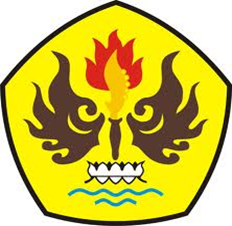 Oleh:Rini AnggrainiNpm: 105060056PROGRAM STUDI PENDIDIKAN GURU SEKOLAH DASAR
FAKULTAS KEGURUAN DAN ILMU PENDIDIKAN
UNIVERSITAS PASUNDAN
BANDUNG
2014